X and Y Coordinates-QuestionsKey Stage 3: 2003 Paper 1 Level 3-51.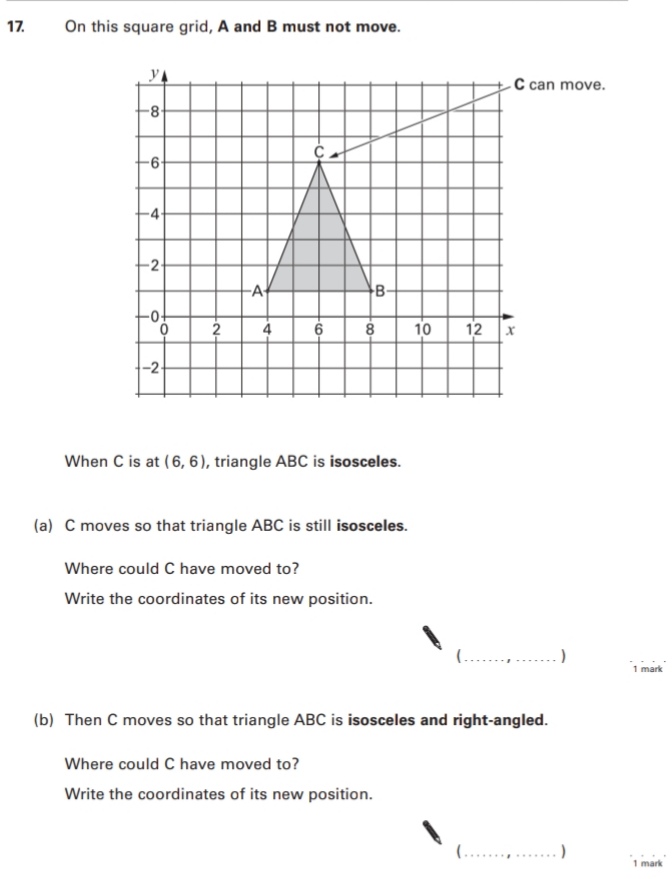 Key Stage 3: 2003 Paper 1 Level 4-62.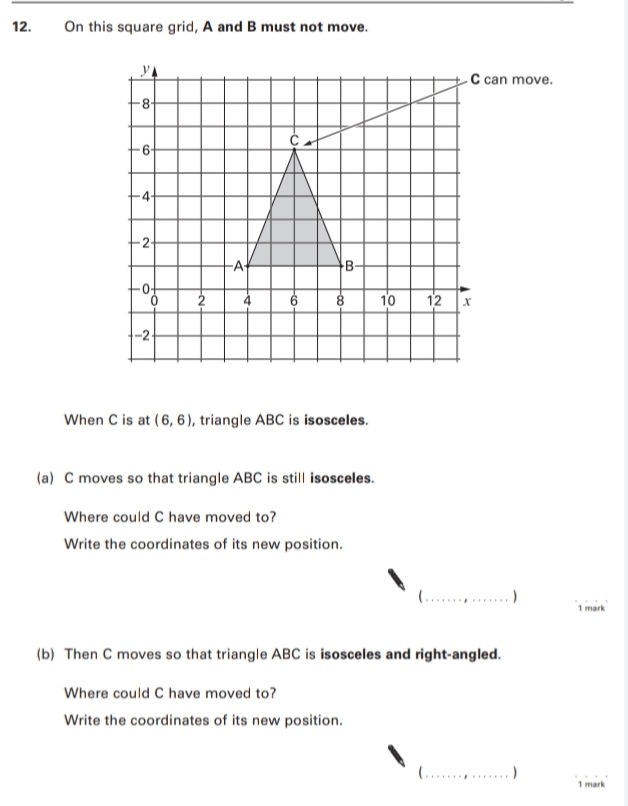 Key Stage 3: 2004 Paper 2 Level 3-53.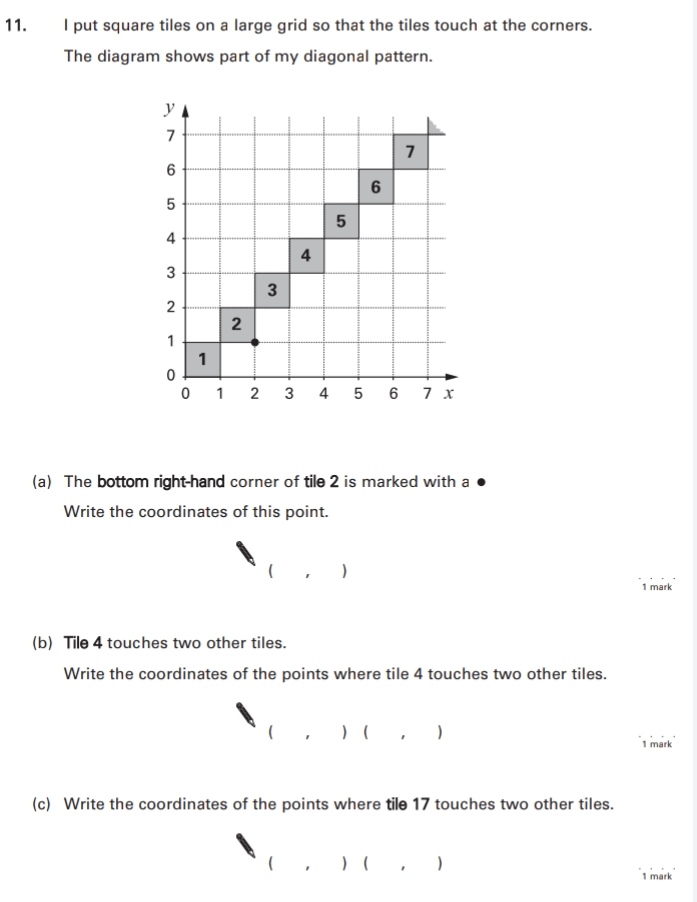 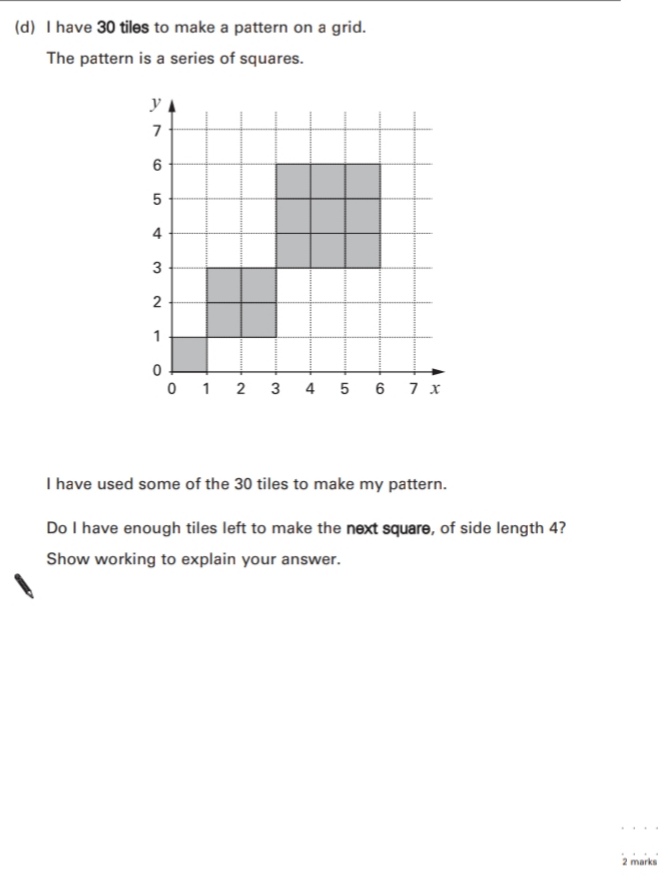 Key Stage 3: 2004 Paper 2 Level 4-64.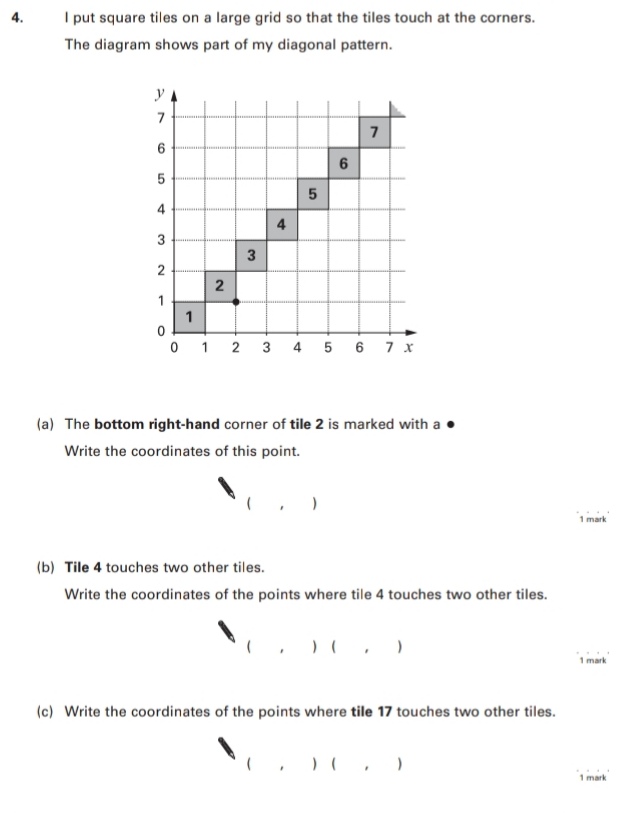 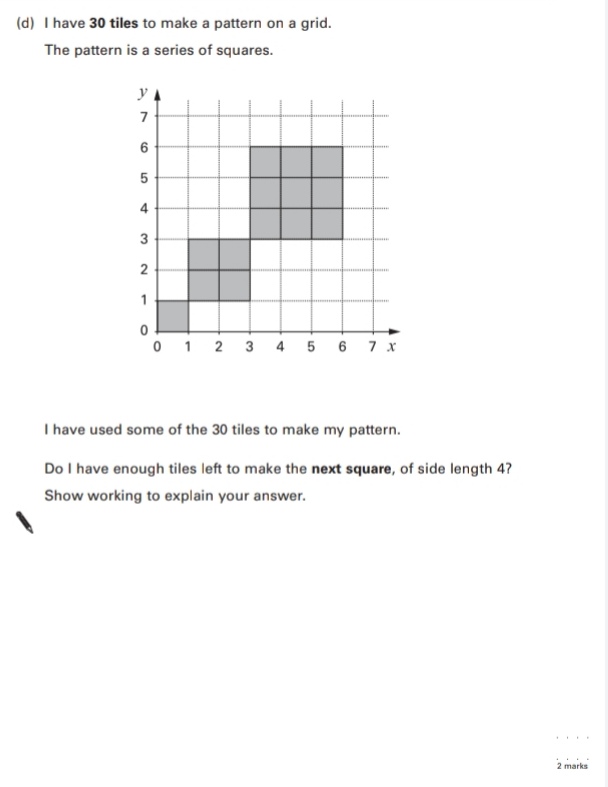 Key Stage 3: 2005 Paper 1 Level 3-55.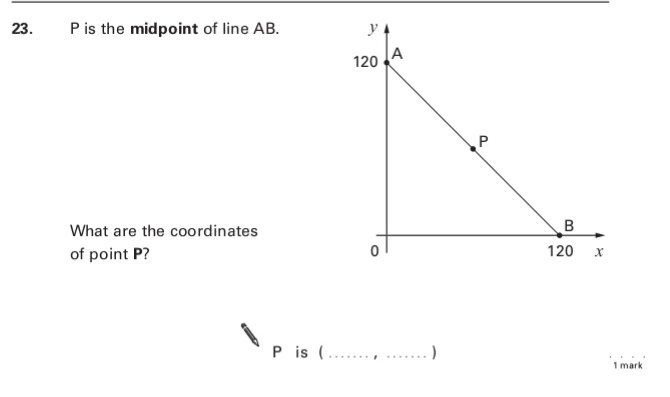 Key Stage 3: 2005 Paper 1 Level 4-66.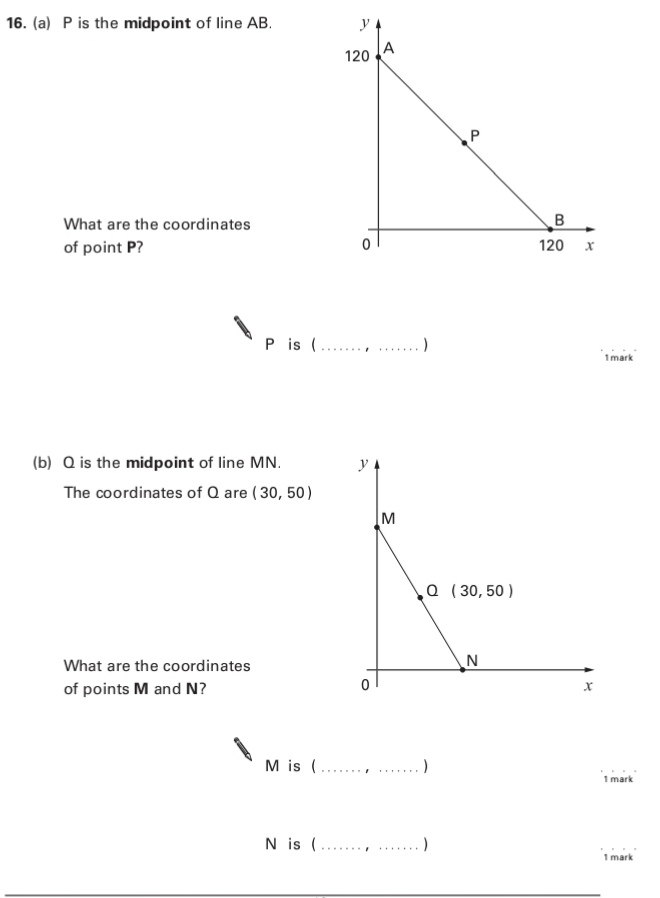 Key Stage 3: 2007 Paper 2 Level 3-57.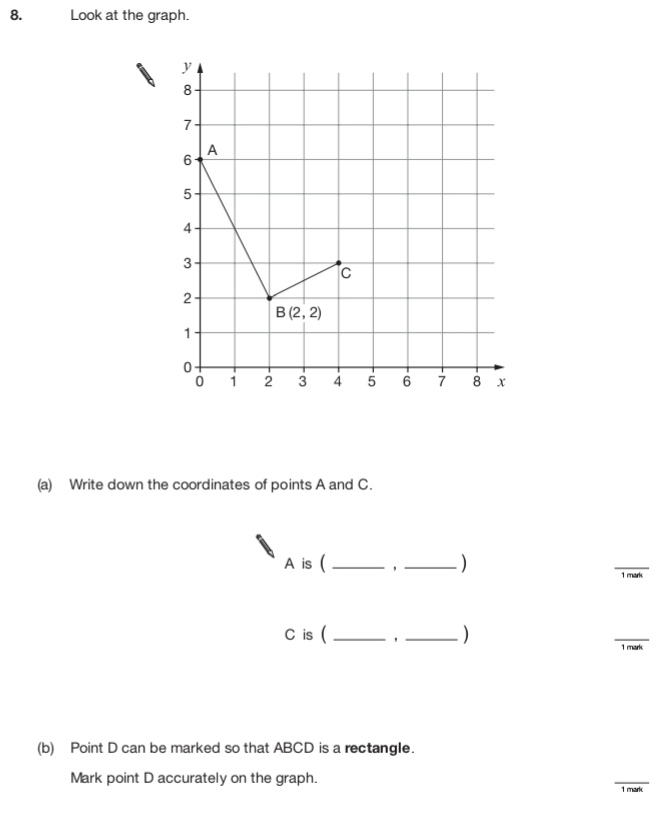 Key Stage 3: 2007 Paper 2 Level 4-68.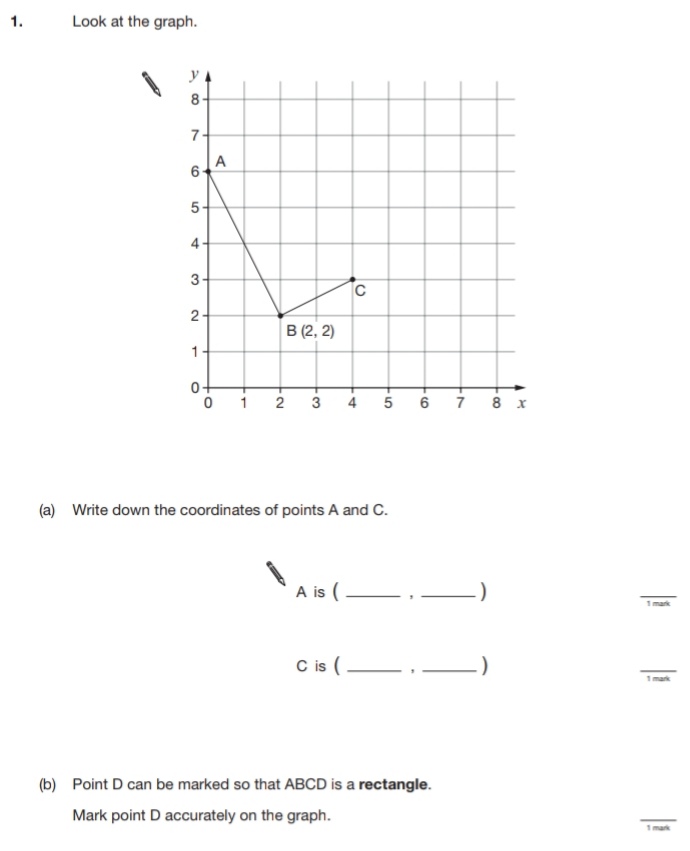 Key Stage 3: 2008 Paper 1 Level 3-59.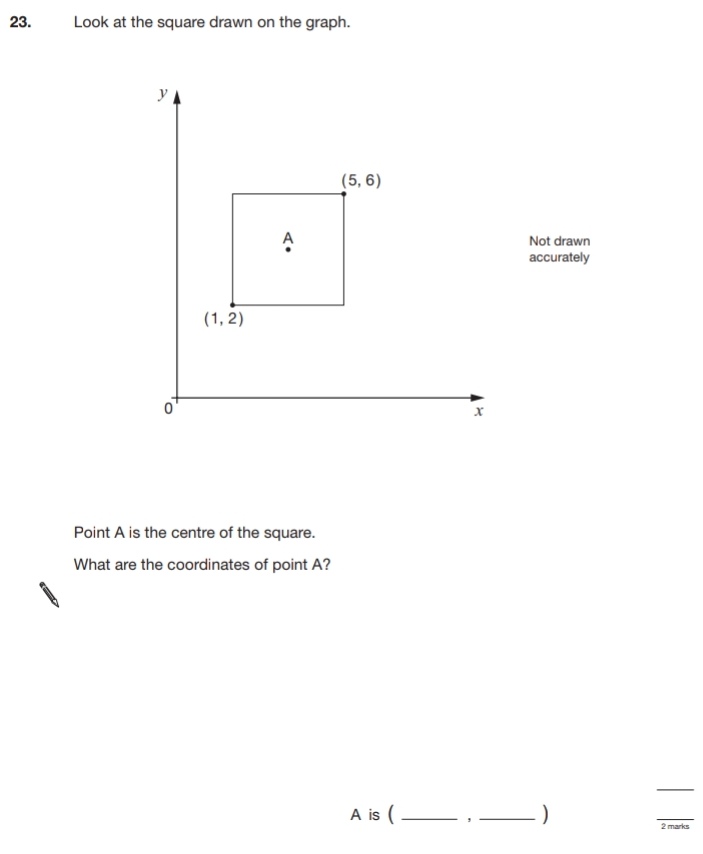 Key Stage 3: 2008 Paper 1 Level 4-610.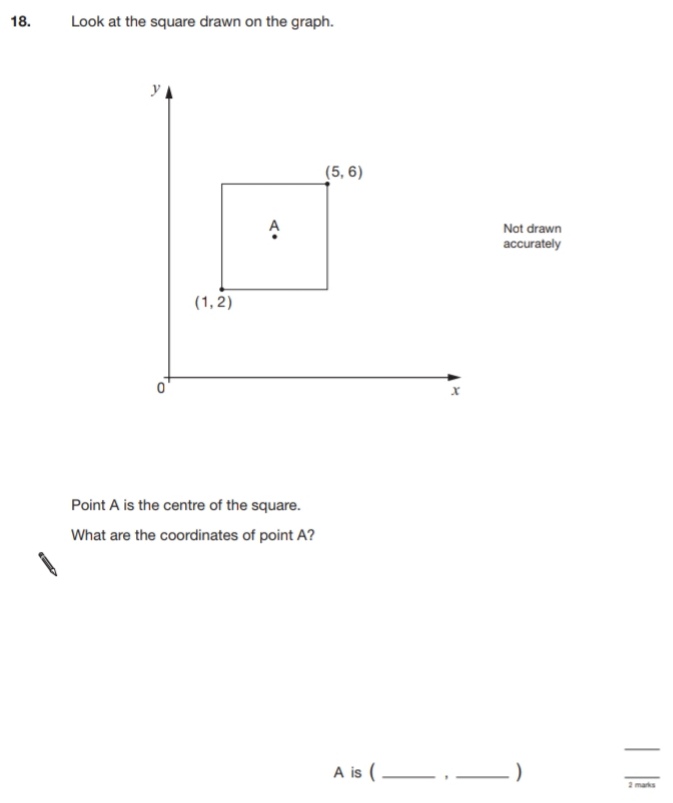 Key Stage 3: 2009 Paper 2 Level 4-611.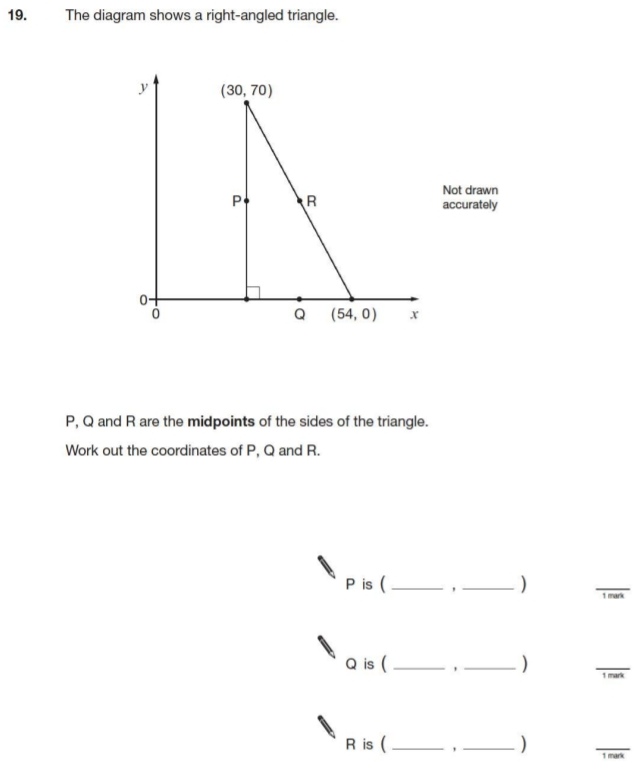 Key Stage 3: 2010 Paper 1 Level 3-512.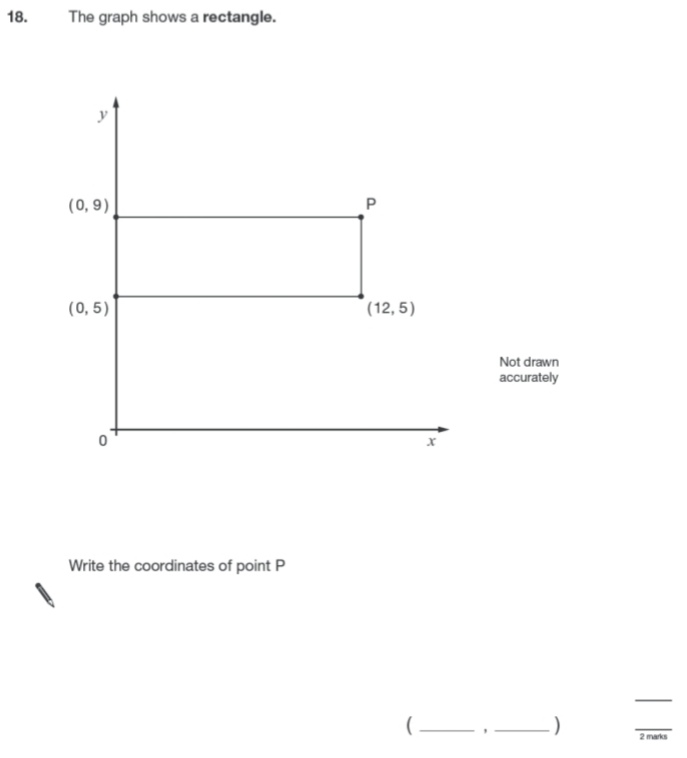 Key Stage 3: 2010 Paper 1 Level 4-613.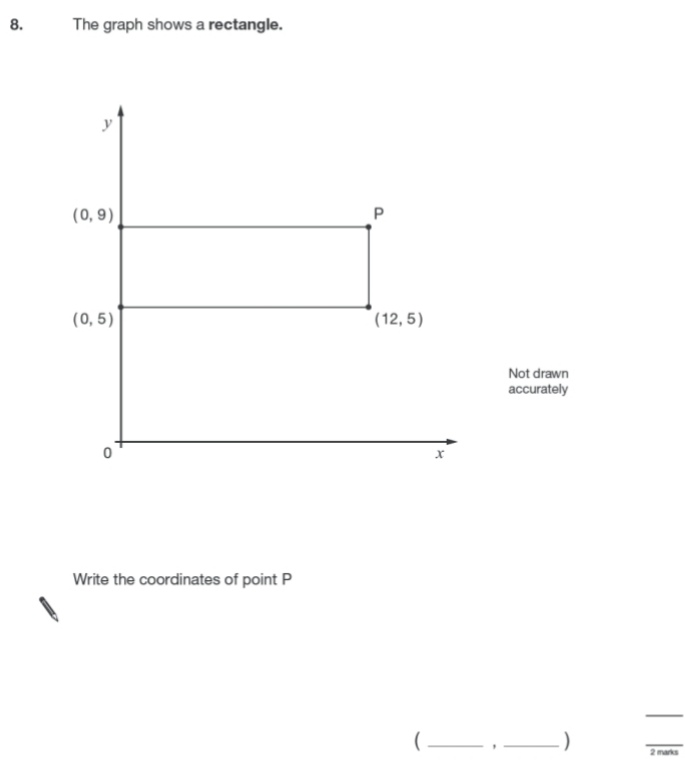 